Exam 1Part 1: Multiple Choice (2 points each) Directions: Please circle the best answer for each of the following questions. Which of the following equilibria will shift toward formation of more products if an equilibrium mixture is compressed into half its volume?2 N2O  2 N2 (g) + O2 (g)2 CO (g) + O2 (g)  2 CO2 (g)N2 (g) + O2 (g)  2 NO (g)2 NO (g) + O2 (g)  2 NO2 (g) b and d A rate is equal to 0.0200 M/s. If [A] = 0.100 M and rate = k[A]0, what is the new rate if the concentration of [A] is increased to 0.200 M?0.0200 M/s0.0400 M/s0.0600 M/s0.0800 M/s0.100 M/sIdentify the rate-determine step.The slowest stepThe faster stepThe fast stepAlways the last stepAlways the second stepWhat is the ∆n for the following equation in relating Kc to Kp? 4 NH3 (g) + 3 O2 (g)  2 N2 (g) + 6 H2O (g)-5-3-201The following reaction is exothermic. Which change will shift the equilibrium to the left?2 SO2 (g) + O2 (g)  2 SO3 (g)Increase the volumeAdding HeDecrease the volumeall of the abovenone of the aboveCarbon dioxide combines with rainwater to formPhosphoric acidCarbonic acidNitric acidSulfuric acidNitrous acidWhich one of the following salts, when 1 mole is dissolved in water, produces the solution with a pH closest to 7.00? NH4ClO4Na2ONaHSO4NaFNaOHAn Arrhenius aciddonates an electron pair.is a H+ donor.is a H+ acceptor.produces OH- in aqueous solution.produces H+ in aqueous solution. What is the conjugate acid of the Brønsted-Lowry acid HPO42-?H3PO4H2PO4-HPO42-PO43-none of the aboveA student should attempt to use a fire extinguisher only if an instructor says it is okay. always, before sounding an alarm or alerting anyone else.only if the fire is small enough and the student can confidently use the available extinguisher. on all fires, no matter how small or large because the fire will certainly get larger and cause considerable damage. all of the abovePart 2: Short Answer  Directions: Answer each of the following questions. Be sure to use complete sentences where appropriate. For full credit be sure to show all of your work. Determine the rate law and the value of k for the following reaction using the data provided (15 points). 2 NO (g) + O2 (g) → 2 NO2 (g)In the following mechanism for NO formation, oxygen atoms are produced by breaking O=O bonds at high temperature in a fast reversible reaction. If Δ[NO]/Δt = k[N2][O2]1/2, which step in the mechanism is the rate-determining step? Show how the rate law is determined (8 points).O2 (g)  2 O (g)O (g) + N2 (g) → NO (g) + N (g)N (g) + O (g) → NO (g)Overall:	N2 (g) + O2 (g) → 2 NO (g)The values of Ka for phenol and 2,4,6-trichlorophenol are 1.3 x 10-10 and 1.0 x 10-6, respectively. Which is the stronger acid? Account for the differences in acid strength using the structures below (5 points):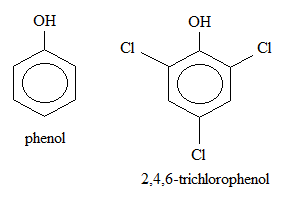 A new potential heart medicine, code-named X-281, is being tested by a pharmaceutical company, Pharma-pill. As a research technician at Pharma-pill, you are told that X-281 is a monprotic weak acid, but because of security concerns, the actual chemical formula must remain top secret. The company is interested in the drug’s Ka value because only the dissociated form of the chemical is active in preventing cholesterol buildup in arteries (14 points). To find the Ka of X-281, you prepare a 0.058 M test solution of X-281. The pOH of the solution is determined to be 11.15. What is the pH of the solution? What is the Ka of X-281?What is the Kb? Assume the solution is at 25 °C. What is the Ka of the monoprotic acid indicated by the diagram below (4 points)?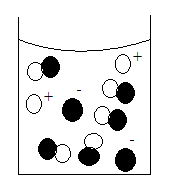 The central idea of the collision model is that molecules must collide in order to react. Give two reasons why not all collisions of reactant molecules result in production formation (4 points). Which solution has the higher pH? Explain (8 points).A 0.1 M solution of an acid with Ka = 1 × 10-4 or one with Ka = 4 × 10-5. A 0.1 M solution of an acid with pKa = 3.0 or one with a pKa = 3.5.A 0.1 M solution or a 0.01 M solution of a weak acid. A 0.1 M solution of a weak acid or a 0.1 M solution of a strong base. For the equilibrium: C (s) + 2 H2 (g)  CH4 (g) + heatFor each of the following changes to the system at equilibrium, predict the direction of the shift and explain why it occurs (8 points):A mixture of 0.0200 mol oxygen gas and 0.0200 mol dinitrogen monoxide is placed in a 1.00 L reaction vessel at 25 °C. When the reaction is at equilibrium 0.0200 mol nitrogen dioxide is present (14 points).2 N2O (g) + 3 O2 (g)  4 NO2 (g)What are the equilibrium concentrations of oxygen and dinitrogen monoxide gas?Calculate Kc for the reaction at equilibrium.How will Kc change if the reaction is reversed?[NO]i (M)[O2]i (M)Initial Rate (M-1 s-1)0.0300.00558.55 × 10-30.0300.01101.71 × 10-20.060 0.00553.42 × 10-2Change								Shift ReasonThe volume of the reaction vessel is doubled.The temperature is increased.The pressure of H2 (g) is increased.Adding a catalyst